INDICAÇÃO Nº 5011/2017Sugere ao Poder Executivo Municipal que proceda a construção de redutor de velocidades com faixa de pedestres e as devidas sinalizações horizontais e verticais na Estrada Municipal Ernesto de Cillo nas proximidades da Indústria Cotema no Distrito Industrial. (A)Excelentíssimo Senhor Prefeito Municipal, Nos termos do Art. 108 do Regimento Interno desta Casa de Leis, dirijo-me a Vossa Excelência para sugerir ao setor competente que proceda a construção de redutor de velocidades com faixa de pedestres e as devidas sinalizações horizontais e verticais na Estrada Municipal Ernesto de Cillo nas proximidades da Indústria Cotema no Distrito Industrial.Justificativa:Fomos procurados por munícipes solicitando essa providência, pois, segundo eles o local é bastante movimentado, com empresas em ambos os lados da via. Veículos trafegam em alta velocidade e por não respeitarem a sinalização, causam constantes acidentes.Plenário “Dr. Tancredo Neves”, em 2 de Junho de 2017.José Luís Fornasari                                                  “Joi Fornasari”Solidariedade                                                    - Vereador -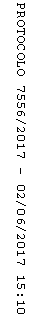 